How Bonds and Energy are ConnectedName:_________________________________________		Date:___________________	When bonds form between atoms, it gives off energy. This energy can be heat, sound, or light energy. The more bonds are formed, the more energy is released. Bonds need energy to be broken. When bonds break apart, they take energy away from things around them. Most of the time the bonds take energy out of heat. This makes the air around it colder.Fires produce a lot of heat. This mean that bonds are being ______________ (broken or formed).Ice cubes melting makes the air around them cold. This means that bonds are being.  _____________ (broken or formed).True or False?T     F 	Five bonds being formed gives off more energy than two bonds being formedT     F 	Even though glow sticks light up, they don’t release any energy because it doesn’t get hot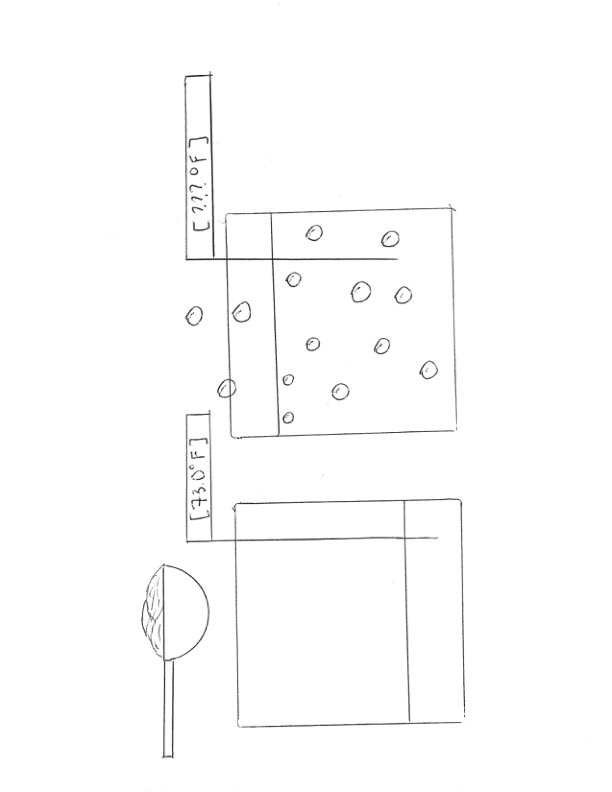 T     F 	If you mix two things together that are the same temperature, the temperatures will stay the same. 					Wsd		We are going to be mixing baking soda andVinegar and check the temperature at the end to see if bonds are being broken or formed. Did our baking soda and vinegar reaction get colder or hotter? _________________Does that mean that bonds were being broken or formed? __________________If we change the amounts of the baking soda and vinegar, do you think it would change the ending temperature? ________________Do you think it would be colder or warmer than the ending temperature we just saw? _________________________  Why?Starting TemperatureEnding Temperature